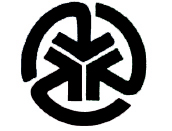 Internship Available: YouthGROW  Intern                                Start Date: June 1, 2020                   Are you looking to deepen your connection to the Worcester community, gain experience in youth work, and be a part of our local food justice movement? The Regional Environmental Council’s YouthGROW Program is seeking to fill 8 internship positions to work with youth participants (ages 14-18) as part of the YouthGROW summer program, which is held on 2 youth-led urban farms on Oread Street in Main South and Grant Square Park in Bell Hill, Worcester.  Internships are unpaid but can be completed for academic credit and in some cases; your college or university may be able to provide funding. We will host an orientation at the beginning of the internship and will deliver a series of four individual trainings focused on positive youth mentoring, racial equity, and food systems, and food justice. Activities during the summer program are based around sustainable agriculture, environmental and social justice, and youth activism. Schedule: (approx.)Spring Prep: 4 weeks, 7 hours/week, flexible days and times (June)Summer Program: 7 weeks, 25 hours/week Tuesdays, Wednesdays, and Thursdays (July, August) August Follow-up: 1 week in late August (4 hours, flexible) Responsibilities Include:Facilitating group activities with youth including icebreakers, small group farm work tasks, and youth led group projectsSupporting staff to maintain positive and productive environment on both farms during group discussions, farm work, and team project timeAssisting staff with logistics including purchasing program supplies, set up and break down, and weekly prepMentoring young people, keeping team motivation up, and helping foster youth leadershipSupervision during orientation camping trip, weekly service learning trips, and end of season Beach DaySkills/What We Are Looking For:Experience working with teens in a positive mentor roleDedication to youth empowerment, environmental and social justiceAccess to reliable transportationAvailable Mondays, Tuesdays, Wednesday and Thursdays July and August, and other prep. times (flexible)Pluses: Bilingual, experience living or working in Main South/Bell Hill neighborhoods, skills in carpentry or experience in farmingSend resume and cover letter by fax or email.  If applying by email, include “YouthGROW Summer Internship” in the subject line. The Regional Environmental Council is an Equal Opportunity Employer and actively seeks a diverse pool of candidates. People of color are strongly encouraged to apply.